Z A T W I E R D Z A MD Y R E K T O Rpłk dr inż. Paweł SWEKLEJData.......................................SPECYFIKACJA WARUNKÓW ZAMÓWIENIA/SWZ/TRYB UDZIELENIA ZAMÓWIENIAZAMAWIAJĄCY ZAPRASZA DO SKŁADANIA OFERTW TRYBIE PODSTAWOWYMwszczętym na podstawie ustawy z dnia 11 września 2019 r. 
– Prawo zamówień publicznych (Dz. U. z 2023 r. poz. 1605)PRZEDMIOT ZAMÓWIENIA:DOSTAWA            Oprogramowanie komputera czasu rzeczywistegokod CPV 48000000-8o wartości mniejszej niż progi unijne    INFORMACJE OGÓLNE ZAMAWIAJĄCY:WOJSKOWY INSTYTUT TECHNICZNY UZBROJENIA05-220 Zielonka, ul. Prymasa Stefana Wyszyńskiego 7tel. 22 761- 46- 80  e-mail:witu@witu.mil.plStrona internetowa prowadzonego postępowania: https://platformazakupowa.pl/pn/wituPostępowanie o udzielenie zamówienia publicznego prowadzone jest w języku 
polskim. Komunikacja między Zamawiającym a Wykonawcami w niniejszym postępowaniu odbywa się przy użyciu środków komunikacji elektronicznej, 
tj. „Platformy Zakupowej' dostępnej pod adresem https://platformazakupowa.pl/pn/witu (dalej: „Platforma Zakupowa").Informacje i dokumenty związane z przedmiotowym postępowaniem zostały 
i w trakcie postępowania będą zamieszczone w zakładce „Postępowania". 
W celu zapoznania się z zamieszczonymi informacjami lub dokumentami należy przejść na formularz postępowania.Komunikacja między Zamawiającym a Wykonawcami, w tym wszelkie oświadczenia, wnioski, zawiadomienia, odpowiedzi na pytania oraz informacje, przekazywane są w formie elektronicznej za pośrednictwem Platformy i formularza „Wyślij wiadomość” znajdującego się na stronie danego postępowania. Za datę przekazania (wpływu) oświadczeń, wniosków, zawiadomień oraz informacji przyjmuje się datę ich przesłania za pośrednictwem Platformy poprzez kliknięcie przycisku „Wyślij wiadomość”, po których pojawi się komunikat, że wiadomość została wysłana do Zamawiającego.Zamawiający będzie przekazywał Wykonawcom informacje w formie elektronicznej za pośrednictwem Platformy. Informacje dotyczące odpowiedzi na pytania, zmiany specyfikacji, zmiany terminu składania i otwarcia ofert Zamawiający będzie zamieszczał na Platformie w sekcji “Komunikaty”. Korespondencja, której zgodnie z obowiązującymi przepisami adresatem jest konkretny Wykonawca, będzie przekazywana w formie elektronicznej za pośrednictwem Platformy do konkretnego Wykonawcy.Ofertę wraz z wymaganymi dokumentami należy umieścić na Platformie pod 
adresem: https://platformazakupowa.pl/pn/witu na stronie dotyczącej odpowiedniego 
postępowania. Ofertę oraz oświadczenia, o którym mowa w art. 125 ust. 1 ustawy z dnia 11 września 2019 r. - Prawo zamówień publicznych (Dz. U. z 2022 r. poz. 1710 
z późn. zm ; zwanej dalej: „ustawa"), należy złożyć pod rygorem nieważności w formie elektronicznej lub w postaci elektronicznej opatrzonej podpisem zaufanym lub podpisem osobistym przez osoby upoważnione do tych czynności. Postępowanie prowadzone jest w trybie podstawowym bez przeprowadzenia negocjacji na podstawie art. 275 pkt 1) ustawy.W przypadku przekazywania w postępowaniu dokumentu elektronicznego w formacie poddającym dane kompresji, opatrzenie pliku zawierającego skompresowane dokumenty kwalifikowanym podpisem elektronicznym, podpisem zaufanym lub podpisem osobistym, jest równoznaczne z opatrzeniem wszystkich dokumentów zawartych w tym pliku odpowiednio kwalifikowanym podpisem elektronicznym, podpisem zaufanym lub podpisem osobistym.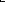 Zamawiający, zgodnie z § 11 ust. 2 Rozporządzenia Prezesa Rady Ministrów 
z dnia 30 grudnia 2020 r. (Dz. U. z 2020 r. poz. 2452.) w sprawie sposobu sporządzania i przekazywania informacji oraz wymagań technicznych dla dokumentów elektronicznych oraz środków komunikacji elektronicznej w postępowaniu o udzielenie zamówienia publicznego (dalej, jako „Rozporządzenie") określa niezbędne wymagania sprzętowo - aplikacyjne umożliwiające pracę na Platformie, tj.:Stały dostęp do sieci Internet o gwarantowanej przepustowości nie mniejszej niż 512 kb/s;Komputer klasy PC lub MAC, o następującej konfiguracji: pamięć min 2GB Ram, procesor Intel IV 2GHZ lub jego nowsza wersja, jeden z systemów operacyjnych - MS Windows 7, Mac Os x 10.4, Linux, lub ich nowsze wersje;Zainstalowana dowolna przeglądarka internetowa, w przypadku Internet Explorer 
minimalnie wersja 10.0., Włączona obsługa JavaScript;Zainstalowany program Adobe Acrobat Reader lub inny obsługujący pliki w formacie pdf;  Platforma działa według standardu przyjętego w komunikacji sieciowej - kodowanie UTF8;Zamawiający określa dopuszczalne formaty przesyłanych danych, tj. plików o wielkości do 150 MB. Zalecany format: .pdf.Zamawiający, zgodnie z Rozporządzeniem w sprawie środków komunikacji, określa informacje na temat kodowania i czasu odbioru danych, tj.:Plik załączony przez Wykonawcę na Platformie Zakupowej i zapisany nie jest widoczny dla Zamawiającego, gdyż jest w systemie jako zaszyfrowany. Możliwość otworzenia pliku dostępna jest dopiero po odszyfrowaniu przez system, co następuje po terminie otwarcia ofert,Oznaczenie czasu odbioru danych przez platformę zakupową stanowi datę 
oraz dokładny czas (hh:mm:ss) generowany wg. czasu lokalnego serwera 
synchronizowanego z zegarem Głównego Urzędu Miar.Zamawiający, zgodnie z Rozporządzeniem w sprawie środków komunikacji, określa dopuszczalny format kwalifikowanego podpisu elektronicznego jako:dokumenty w formacie .pdf zaleca się podpisywać formatem PAdES;dopuszcza się podpisanie dokumentów w formacie innym niż .pdf, wtedy      zaleca się użyć formatu XAdES.Wykonawca przystępując do niniejszego postępowania o udzielenie zamówienia publicznego, akceptuje warunki korzystania z Platformy Zakupowej, określone w Regulaminie zamieszczonym na stronie internetowej pod adresem https://platformazakupowa.pl/pn/witu w zakładce „Regulamin” oraz uznaje go za wiążący oraz zapoznał i stosuje się do Instrukcji składania ofert/wniosków dostępnych po linkiem.Zamawiający informuje, że instrukcje korzystania z Platformy Zakupowej dotyczące w szczególności logowania, składania wniosków o wyjaśnienie treści SWZ, składania ofert oraz innych czynności podejmowanych w niniejszym postępowaniu przy użyciu Platformy Zakupowej znajdują się w zakładce „Instrukcje dla Wykonawców" na stronie internetowej pod adresem: https://platformazakupowa.pl/strona/45-instrukcjeZamawiający nie ponosi odpowiedzialności za złożenie oferty w sposób niezgodny z Instrukcją korzystania z platformazakupowa.pl, w szczególności za sytuację, gdy zamawiający zapozna się z treścią oferty przed upływem terminu składania ofert (np. złożenie oferty w zakładce „Wyślij wiadomość do zamawiającego”). Taka oferta zostanie uznana przez Zamawiającego za ofertę handlową i nie będzie brana pod uwagę w przedmiotowym postępowaniu ponieważ nie został spełniony obowiązek narzucony w art. 221 Ustawy Prawo Zamówień Publicznych.	Zamawiający zaleca aby w przypadku podpisywania pliku przez kilka osób, 
stosować podpisy tego samego rodzaju. Podpisywanie różnymi rodzajami podpisów np. osobistym i kwalifikowanym może doprowadzić do problemów w weryfikacji plików.Zamawiający rekomenduje wykorzystanie podpisu z kwalifikowanym znacznikiem czasu.Zamawiający nie przewiduje komunikowania się z wykonawcami w inny sposób niż przy użyciu środków komunikacji elektronicznej, wskazanych w SWZ.Korzystanie z Platformy Zakupowej jest bezpłatne. W celu ułatwienia Wykonawcom korzystania z Platformy Zakupowej operator platformy uruchomił Centrum Wsparcia Klienta, które służy pomocą techniczną od 7:00 do 17:00 od poniedziałku do piątku pod numerem telefonu 22 101 02 02 lub e-mai: cwk@platformazakupowa.plROZDZIAŁ I. DEFINICJE I SKRÓTY, KLAUZULA INFORMACYJNA W ZAKRESIE DANYCH OSOBOWYCHWyrażenia i skróty używane w Specyfikacji Warunków Zamówienia oznaczają:Zamawiający – WOJSKOWY INSTYTUT TECHNICZNY UZBROJENIA	05-220 Zielonka, ul. Prymasa Stefana Wyszyńskiego 7,Wykonawca – osoba fizyczna, osoba prawna albo jednostka organizacyjna 
nieposiadająca osobowości prawnej, która oferuje na rynku wykonanie 
robót budowlanych lub obiektu budowlanego, dostawę produktów lub świadczenie usług lub ubiega się o udzielenie zamówienia, złożyła ofertę lub zawarła umowę 
w sprawie zamówienia publicznego,SWZ – specyfikacja warunków zamówienia,Ustawa – ustawa z 11 września 2019 r. – Prawo zamówień publicznych 
    (Dz. U. z 2023 r. poz. 1605)ROZDZIAŁ II. ZAMAWIAJĄCYWOJSKOWY INSTYTUT TECHNICZNY UZBROJENIA05-220 Zielonka, ul. Prymasa Stefana Wyszyńskiego 7, ROZDZIAŁ III. OZNACZENIE I TRYB UDZIELENIA ZAMÓWIENIAPostępowanie oznaczone jest, jako Nr sprawy ZP/39/23/D8/R5/21/001/01
i prowadzone jest w trybie podstawowym bez przeprowadzania negocjacji na podstawie art. 275 pkt 1 ustawy z dnia ustawy z 11 września 2019 r. – Prawo zamówień publicznych (Dz. U. z 2023 r. poz. 1605) oraz zgodnie 
z wymogami określonymi w niniejszej Specyfikacji Warunków Zamówienia, zwanej dalej „SWZ”.ROZDZIAŁ IV. PRZEDMIOT ZAMÓWIENIAPrzedmiotem zamówienia jest dostawa  oprogramowania  przeznaczonego do szybkiego prototypowania algorytmów sterowania oraz prowadzenia testów „Hardware-in-the-Loop”. Szczegółowe wymagania dotyczące opisu przedmiotu zamówienia, w tym ilości zostały określone w formularzu cenowym Załączniku Nr 2 do SWZ.  Wykonawca zobowiązany jest zrealizować zamówienie na zasadach         i warunkach opisanych w projektowanych postanowieniach umowy – Załącznik             Nr 6 do SWZ.Zamawiający nie dopuszcza składania ofert częściowych.Przedmiot niepodzielny. Podział tego zamówienia wiązałby się z nadmiernymi trudnościami technicznymi przy wykonaniu realizacji umowy, a także potrzebą skoordynowania działań różnych wykonawców realizujących poszczególne części zamówienia. Niedzielenie zamówienia na części nie wyklucza  udziału w tym postępowaniu wykonawców z MŚP.Zamawiający nie dopuszcza możliwości składania ofert wariantowych.Zamawiający nie przewiduje możliwości udzielenia zamówień, o których mowa w art. o których mowa w art. 214 ust. 1 pkt 8 ustawy Pzp.Zamawiający nie przewiduje zawarcia umowy ramowej.Zamawiający nie przewiduje przeprowadzenia aukcji elektronicznej.Zamawiający nie przewiduje udzielania zaliczek na poczt wykonania zamówienia.Wszelkie rozliczenia dokonywane będą w walucie polskiej (PLN).Zamawiający nie przewiduje zwrotu kosztów udziału w postępowaniu.Zamawiający dopuszcza powierzenie podwykonawcom części zamówienia. Wykonawca zobowiązany jest do wskazania w ofercie tych części zamówienia, których wykonanie zamierza powierzyć podwykonawcy oraz podania przez Wykonawcę nazw (firm) podwykonawców, o ile są już znane.ROZDZIAŁ V. TERMIN WYKONANIA ZAMÓWIENIATermin wykonania zamówienia publicznego: do 30 dni kalendarzowych od dnia zawarcia umowy.ROZDZIAŁ VI. WARUNKI UDZIAŁU W POSTĘPOWANIU I PODSTAWY
                         WYKLUCZENIAO udzielenie zamówienia mogą ubiegać się Wykonawcy, którzy:Nie podlegają polegają wykluczeniu;Spełniają warunki udziału w postępowaniu określone przez zamawiającego Warunki udziału Wykonawcy w postępowaniu: O udzielenie zamówienia mogą ubiegać się wykonawcy, którzy spełniają warunki udziału w postępowaniu, dotyczące:zdolności do występowania w obrocie gospodarczym,      Zamawiający nie precyzuje warunku udziału w postępowaniu w sposób szczególny. uprawnień do prowadzenia określonej działalności gospodarczej lub zawodowej, o ile wynika to z odrębnych przepisów; 			  Zamawiający nie precyzuje warunku udziału w postępowaniu w sposób
        szczególny. sytuacji ekonomicznej lub finansowej,Zamawiający nie precyzuje warunku udziału w postępowaniu w sposób szczególny. zdolności technicznej lub zawodowej.Za spełniających warunek w powyższym zakresie, Zamawiający uzna Wykonawców, którzy wykażą, że w okresie ostatnich trzech lat przed upływem terminu składania ofert, a jeżeli okres prowadzenia działalności jest krótszy – w tym okresie, wykonał co najmniej jedną lub dwie dostawy odpowiadające przedmiotowi zamówienia o łącznej wartości min. 100 000 zł brutto, wraz             z podaniem ich wartości, przedmiotu, daty wykonania i podmiotu, na rzecz którego dostawa (zamówienie/umowa) została wykonana, oraz załączeniem dowodów określających czy te dostawy zostały wykonane należycie.Zamawiający zastrzega, że w przypadku Wykonawców wspólnie ubiegających się o udzielenie zamówienia, warunek nie podlega sumowaniu, tj. jeden z wykonawców wspólnie ubiegających się o udzielenie zamówienia musi wykazać się całym wymaganym doświadczeniem powyżej (warunek nie będzie spełniony, jeżeli wszyscy wykonawcy wspólnie ubiegający się o udzielenie zamówienia w sumie wykażą się wymaganym doświadczeniem, ale żaden z nich indywidualnie nie wykazał się całym wymaganym doświadczeniem).Uwaga 	W przypadku dostarczenia przez Wykonawców dokumentów dotyczących warunków  udziału w postępowaniu, w których wartości zostały podane w walutach obcych, zamawiający, w celu oceny spełnienia ww. warunku, dokona przeliczenia tych wartości wg. kursu z dnia opublikowania ogłoszenia o zamówieniu, a jeżeli w tym dniu nie publikowano kursu tej waluty – według ostatniego średniego kursu NBP przed dniem publikacji ogłoszenia o zamówieniu na podstawie Tabeli kursów średnich NBP publikowanych na stronie internetowej: http://www.nbp.pl/home.aspx?c=/ascx/archa.ascxW przypadku Wykonawców wspólnie ubiegających się o udzielenie zamówienia:brak podstaw do wykluczania, o których mowa w ust. 1 pkt 1.1 musi spełniać każdy z Wykonawców występujących wspólnie.warunek udziału w postępowaniu określony w ust. 2 pkt 2.1 ppkt 4 musi spełniać, co najmniej jeden Wykonawca.Ocena spełniania ww. warunków dokonana zostanie w oparciu o informacje zawarte we właściwych dokumentach wyszczególnionych w Rozdziale VII niniejszej SWZ. Z treści załączonych dokumentów musi wynikać jednoznacznie, że ww. warunki Wykonawca spełnił.Jeżeli Wykonawca nie złożył oświadczenia, o którym mowa w art. 125 ust. 1 ustawy, podmiotowych środków dowodowych, innych dokumentów lub oświadczeń składanych w postępowaniu lub są one niekompletne lub zawierają błędy, Zamawiający wzywa Wykonawcę odpowiednio do ich złożenia, poprawienia lub uzupełnienia w wyznaczonym terminie, chyba że:oferta wykonawcy podlega odrzuceniu bez względu na jej złożenie, uzupełnienie lub poprawienie lubzachodzą przesłanki unieważnienia postepowania.Jeżeli złożone przez Wykonawcę oświadczenie, o którym mowa w art. 125 ust. 1, lub podmiotowe środki dowodowe budzą wątpliwości Zamawiającego, może on zwrócić się bezpośrednio do podmiotu, który jest w posiadaniu informacji lub dokumentów istotnych w tym zakresie dla oceny spełniania przez wykonawcę warunków udziału w postępowaniu lub braku podstaw wykluczenia, 
o przedstawienie takich informacji lub dokumentów.Podstawy wykluczenia      Z postępowania o udzielenie zamówienia Zamawiający wykluczy Wykonawcę:na podstawie art. 108 ust. 1 pkt 1 - 6 ustawy będącego osobą fizyczną, którego prawomocnie skazano za przestępstwo:udziału w zorganizowanej grupie przestępczej albo związku mającym na celu popełnienie przestępstwa lub przestępstwa skarbowego, o którym mowa w art. 258 Kodeksu karnego,handlu ludźmi, o którym mowa w art. 189a Kodeksu karnego,o którym mowa w art. 228–230a, art. 250a Kodeksu karnego, w art. 46–48 ustawy z dnia 25 czerwca 2010 r. o sporcie (Dz. U. z 2020 r. poz. 1133 oraz z 2021 r. poz. 2054) lub w art. 54 ust. 1–4 ustawy z dnia 12 maja 2011 r. o refundacji leków, środków spożywczych specjalnego przeznaczenia żywieniowego oraz wyrobów medycznych (Dz. U. z 2021 r. poz. 523, 1292, 1559 i 2054),finansowania przestępstwa o charakterze terrorystycznym, o którym mowa w art. 165a Kodeksu karnego, lub przestępstwo udaremniania lub utrudniania stwierdzenia przestępnego po-chodzenia pieniędzy lub ukrywania ich pochodzenia, o którym mowa w art. 299 Kodeksu karnego,o charakterze terrorystycznym, o którym mowa w art. 115 § 20 Kodeksu karnego, lub mające na celu popełnienie tego przestępstwa,powierzenia wykonywania pracy małoletniemu cudzoziemcowi, o którym mowa w art. 9 ust. 2 ustawy z dnia 15 czerwca 2012 r. o skutkach powierzania wykonywania pracy cudzoziemcom przebywającym wbrew przepisom na terytorium Rzeczypospolitej Polskiej (Dz.U. z 2012 r. poz. 769 ze zm.) przeciwko obrotowi gospodarczemu, o których mowa w art. 296—307 Kodeksu karnego, przestępstwo oszustwa, o którym mowa w art. 286 Kodeksu karnego, przestępstwo przeciwko wiarygodności dokumentów, o których mowa w art. 270—277d Kodeksu karnego, lub przestępstwo skarbowe, przeciwko obrotowi gospodarczemu, o których mowa w art. 296—307 Kodeksu karnego, przestępstwo oszustwa, o którym mowa w art. 286 Kodeksu karnego, przestępstwo przeciwko wiarygodności dokumentów, o których mowa w art. 270—277d Kodeksu karnego, lub przestępstwo,o którym mowa w art. 9 ust. 1 i 3 lub art. 10 ustawy z dnia 15 czerwca 2012
 r. o skutkach powierzania wykonywania pracy cudzoziemcom przebywającym wbrew przepisom na terytorium Rzeczypospolitej Polskiej — lub za odpowiedni czyn zabroniony określony w przepisach prawa obcego.jeżeli urzędującego członka jego organu zarządzającego lub nadzorczego, wspólnika spółki w spółce jawnej tub partnerskiej albo komplementariusza w spółce komandytowej lub komandytowo-akcyjnej lub prokurenta prawomocnie skazano za przestępstwo, o którym mowa w pkt 7.1.1. SWZ;wobec którego wydano prawomocny wyrok sądu lub ostateczną decyzję administracyjną o zaleganiu z uiszczeniem podatków, opłat lub składek na ubezpieczenie społeczne lub zdrowotne, chyba że wykonawca odpowiednio przed upływem terminu składania ofert dokonał płatności należnych podatków, opłat lub składek na ubezpieczenie społeczne lub zdrowotne wraz z odsetkami lub grzywnami lub zawarł wiążące porozumienie w sprawie spłaty tych należności;wobec którego prawomocnie orzeczono zakaz ubiegania się o zamówienia publiczne;jeżeli zamawiający może stwierdzić, na podstawie wiarygodnych przesłanek, że wykonawca zawarł z innymi wykonawcami porozumienie mające na celu zakłócenie konkurencji, w szczególności jeżeli należąc do tej samej grupy kapitałowej w rozumieniu ustawy z dnia 16 lutego 2007 r. o ochronie konkurencji i konsumentów, złożyli odrębne oferty, oferty częściowe lub wnioski o dopuszczenie do udziału w postępowaniu, chyba że wykażą, że przygotowali te oferty lub wnioski niezależnie od siebie;jeżeli, w przypadkach, o których mowa w art 85 ust. 1 ustawy, doszło do zakłócenia konkurencji wynikającego z wcześniejszego zaangażowania tego wykonawcy lub podmiotu, który należy z wykonawcą do tej samej grupy kapitałowej w rozumieniu ustawy z dnia 16 lutego 2007 r. o ochronie konkurencji i konsumentów, chyba że spowodowane tym zakłócenie konkurencji może być wyeliminowane w inny sposób niż przez wykluczenie wykonawcy z udziału w postępowaniu o udzielenie zamówienia.7.2. Na podstawie art. 109 ust. 1 ustawy, tj.:art. 109 ust. 1 pkt 1) ustawy, który naruszył obowiązki dotyczące płatności podatków. opłat lub składek na ubezpieczenia społeczne lub zdrowotne, z wyjątkiem przypadku, o którym mowa w art. 108 ust. 1 pkt 3 ustawy, chyba że wykonawca odpowiednio przed upływem terminu do składania wniosków o dopuszczenie do udziału w postępowaniu albo przed upływem terminu składania ofert dokonał płatności należnych podatków, opłat lub składek na ubezpieczenia społeczne lub zdrowotne wraz z odsetkami tub grzywnami lub zawarł wiążące porozumienie w sprawie spłaty tych należności;art. 109 ust. 1 pkt 4) ustawy, w stosunku do którego otwarto likwidację, ogłoszono upadłość, którego aktywami zarządza likwidator lub sąd, zawarł układ z wierzycielami, którego działalność gospodarcza jest zawieszona albo znajduje się on w innej tego rodzaju sytuacji wynikającej z podobnej procedury przewidzianej w przepisach miejsca wszczęcia tej procedury.Na podstawie art. 7 ust. 1 ustawy z dnia 13 kwietnia 2022 r. o szczególnych rozwiązaniach w zakresie przeciwdziałania wspieraniu agresji na Ukrainę oraz służących ochronie bezpieczeństwa narodowego z postępowania o udzielenie zamówienia publicznego lub konkursu prowadzonego na podstawie ustawy Pzp wyklucza się:wykonawcę oraz uczestnika konkursu wymienionego w wykazach określonych w rozporządzeniu 765/2006 i rozporządzeniu 269/2014 albo wpisanego na listę na podstawie decyzji w sprawie wpisu na listę rozstrzygającej o zastosowaniu środka, o którym mowa w art. 1 pkt 3 ustawy;wykonawcę oraz uczestnika konkursu, którego beneficjentem rzeczywistym w rozumieniu ustawy z dnia 1 marca 2018 r. o przeciwdziałaniu praniu pieniędzy oraz finansowaniu terroryzmu (Dz. U. z 2022 r. poz. 593 i 655) jest osoba wymieniona w wykazach określonych w rozporządzeniu 765/2006 
i rozporządzeniu 269/2014 albo wpisana na listę lub będąca takim beneficjentem rzeczywistym od dnia 24 lutego 2022 r., o ile została wpisana na listę na podstawie decyzji w sprawie wpisu na listę rozstrzygającej o zastosowaniu środka, o którym mowa w art. 1 pkt 3 ustawy;wykonawcę oraz uczestnika konkursu, którego jednostką dominującą w rozumieniu art. 3 ust. 1 pkt 37 ustawy z dnia 29 września 1994 r. o rachunkowości (Dz. U. z 2021 r. poz. 217, 2105 i 2106), jest podmiot wymieniony w wykazach określonych w rozporządzeniu 765/2006 
i rozporządzeniu 269/2014 albo wpisany na listę lub będący taką jednostką dominującą od dnia 24 lutego 2022 r., o ile został wpisany na listę na podstawie decyzji w sprawie wpisu na listę rozstrzygającej o zastosowaniu środka, o którym mowa w art. 1 pkt 3 ustawy.8. Wykonawca jest zobowiązany wykazać, że spełnia warunki udziału w postępowaniu i nie podlega wykluczeniu z postępowania.ROZDZIAŁ VII. ZAWARTOŚĆ OFERT, WYKAZ OŚWIADCZEŃ LUB DOKUMENTÓW POTWIERDZAJĄCYCH BRAK PODSTAW WYKLUCZENIA ORAZ SPEŁNIANIE WARUNKÓW UDZIAŁU W POSTĘPOWANIU, INFORMACJA O PRZEDMIOTOWYCH ŚRODKACH DOWODOWYCH.W zakresie nieuregulowanym postanowieniami SWZ zastosowanie mają przepisy
rozporządzenia Ministra Rozwoju, Pracy i Technologii z dnia 23 grudnia 2020 r. w sprawie podmiotowych środków dowodowych oraz innych dokumentów lub oświadczeń, jakich może żądać Zamawiający od Wykonawcy, w postępowaniu 
o udzielenie zamówienia (Dz. U. z 2020 r. poz. 2415).Zawartość ofert.Ofertę należy złożyć pod rygorem nieważności w formie elektronicznej lub 
w postaci elektronicznej opatrzonej podpisem zaufanym lub podpisem osobistym przez osoby upoważnione do tych czynności. Wykonawca składa ofertę wg wzorów Zamawiającego stanowiących Załączniki do SWZ tj. Formularz Ofertowy Załącznik Nr 1 do SWZ oraz formularz cenowy – Załącznik Nr 2 do SWZ , za pośrednictwem Platformy Zakupowej.Wykonawca obowiązany jest złożyć wraz z ofertą następujące dokumenty:. Pełnomocnictwo lub inny dokument potwierdzający umocowanie do podpisania oferty pod rygorem nieważności w formie elektronicznej, opatrzonej kwalifikowanym podpisem elektronicznym przez osobę/y upoważnione do reprezentacji wskazane we właściwym rejestrze, jeżeli oferta nie została podpisana przez osoby upoważnione do tych czynności dokumentem rejestracyjnym, lub w postaci elektronicznej opatrzonej podpisem zaufanym lub podpisem osobistym przez osoby upoważnione do tych czynności Zamawiający dopuszcza złożenie elektronicznej kopii pełnomocnictwa poświadczonej przez notariusza.Zobowiązanie podmiotu udostępniającego lub inny podmiotowy środek dowodowy potwierdzający, że Wykonawca będzie dysponował niezbędnymi zasobami w stopniu umożliwiającym należyte wykonanie zamówienia, jeżeli Wykonawca powołuje się na zasoby innych podmiotów, Zobowiązanie należy złożyć pod rygorem nieważności w postaci elektronicznej, podpisane kwalifikowanym podpisem elektronicznym przez osobę upoważnioną do reprezentacji podmiotu wskazane we właściwym rejestrze lub w postaci elektronicznej opatrzonej podpisem zaufanym lub podpisem osobistym przez osoby upoważnione do tych czynności.W celu wykazania braku podstaw do wykluczenia z postępowania oraz spełnienia warunków udziału w postępowaniu Wykonawca składa:Oświadczenie o braku podstaw do wykluczenia z postępowania wg Załącznika nr 3 do SWZ oraz oświadczenie o spełnianiu warunków udziału w postępowaniu wg Załącznika nr 3A do SWZ (każdy spośród wykonawców wspólnie ubiegających się o udzielenie zamówienia. W takim przypadku oświadczenia potwierdzają brak podstaw wykluczenia oraz spełnienie warunków udziału w postępowaniu w zakresie, w jakim każdy z wykonawców wykazuje spełnienie warunków udziału w postępowaniu).Oświadczenia składane są pod rygorem nieważności w formie elektronicznej, lub w postaci elektronicznej opatrzonej podpisem zaufanym lub podpisem osobistym przez osoby upoważnione do tych czynności.W przypadku, gdy Wykonawca w celu wykazania spełnienia warunków udziału w postępowaniu korzysta z zasobów innego podmiotu, do składanych przez siebie oświadczeń z art. 125 ust. 1 ustawy Pzp, dołącza również oświadczenie podmiotu udostępniającego zasoby o niepodleganiu wykluczeniu z postępowania oraz spełnianiu warunków udziału w postępowaniu w zakresie, w jakim Wykonawca powołuje się na te zasoby – Załącznik 3B.Oświadczenia o którym mowa w pkt 2.3 stanowią dowód potwierdzający brak podstaw do wykluczenia, spełnienie warunków udziału w postępowaniu na dzień składania ofert, tymczasowo zastępujące wymagane przez Zamawiającego podmiotowe środki dowodowe.pełnomocnictwo lub inny dokument potwierdzający umocowanie do reprezentowania wszystkich Wykonawców wspólnie ubiegających się o udzielenie zamówienia np. konsorcjum, spółki cywilne (np. umowa o współdziałaniu). Pełnomocnik może być ustanowiony do reprezentowania Wykonawców w postępowaniu albo do reprezentowania w postępowaniu i zawarcia umowy – o którym mowa w art. 58 ust. 2 ustawy Pzp. Uwaga: Zgodnie z Rozporządzeniem Prezesa Rady Ministrów z dnia 30 grudnia 2020 r w sprawie sposobu sporządzania i przekazywania informacji oraz wymagań technicznych dla dokumentów elektronicznych oraz środków komunikacji elektronicznej w postępowaniu o udzielenie zamówienia publicznego lub konkursie §5 „Podmiotowe środki dowodowe, przedmiotowe środki dowodowe oraz inne dokumenty lub oświadczenia, sporządzone w języku obcym przekazuje się wraz z tłumaczeniem na język polski.”Oświadczenia lub dokumenty, potwierdzające spełnianie warunków udziału 
w postępowaniu oraz brak podstaw wykluczenia.Zamawiający przed udzieleniem zamówienia wezwie Wykonawcę, którego oferta 
została najwyżej oceniona, do złożenia za pośrednictwem Platformy Zakupowej, 
w wyznaczonym, nie krótszym niż 5 dni, terminie aktualnych na dzień złożenia 
podmiotowych środków dowodowych aktualnych na dzień złożenia w poniższym 
zakresie:braku podstaw wykluczenia Wykonawcy z postępowania o udzielenie 
zamówienia:odpisu lub informacji z Krajowego Rejestru Sądowego lub z Centralnej Ewidencji i Informacji o Działalności Gospodarczej, w zakresie art. 109 ust. 1 pkt 4 ustawy, sporządzonych nie wcześniej niż 3 miesiące przed jej złożeniem, jeżeli odrębne przepisy wymagają wpisu do rejestru lub ewidencji;oświadczenia wykonawcy, w zakresie art. 108 ust. 1 pkt 5 ustawy, o braku przynależności do tej samej grupy kapitałowej, w rozumieniu ustawy z dnia 16 lutego 2007 r. o ochronie konkurencji i konsumentów (Dz. U. z 2020 r. poz. 1076 ze zm.), z innym Wykonawcą, który złożył odrębną ofertę, ofertę częściową albo oświadczenia o przynależności do tej samej grupy kapitałowej wraz z dokumentami lub informacjami potwierdzającymi przygotowanie oferty, oferty częściowej niezależnie od innego wykonawcy należącego do tej samej grupy kapitałowej. Wzór oświadczenia stanowi Załącznik nr 4 do SWZ.  potwierdzenia spełniania warunków udziału w postępowaniu dotyczącego zdolności technicznej lub zawodowej;3.2.1. wykazu dostaw wykonanych, a w przypadku świadczeń powtarzających się lub ciągłych również wykonywanych, w okresie ostatnich 3 lat, a jeżeli okres prowadzenia działalności jest krótszy - w tym okresie, wraz z podaniem ich wartości, przedmiotu, dat wykonania i podmiotów, na rzecz których dostawy zostały wykonane lub są wykonywane, oraz załączeniem dowodów określających, czy te dostawy zostały wykonane lub są wykonywane należycie, przy czym dowodami, o których mowa, są referencje bądź inne dokumenty sporządzone przez podmiot, na rzecz którego dostawy zostały wykonane, a w przypadku świadczeń powtarzających się lub ciągłych są wykonywane, a jeżeli wykonawca z przyczyn niezależnych od niego nie jest w stanie uzyskać tych dokumentów -  oświadczenie wykonawcy; w przypadku świadczeń powtarzających się lub ciągłych nadal wykonywanych referencje bądź inne dokumenty potwierdzające ich należyte wykonywanie powinny być wystawione w okresie ostatnich 3 miesięcy. Wzór stanowi załącznik nr 5 do SWZ.4. Dokumenty składane przez Wykonawców mających siedzibę lub miejsce zamieszkania poza terytorium Rzeczypospolitej Polskiej.4.1. Jeżeli Wykonawca ma siedzibę lub miejsce zamieszkania poza terytorium Rzeczypospolitej Polskiej, zamiast:4.1.1. zaświadczenia o którym mowa rozdziale w VII. 3 pkt. 3.1. ppkt 3.1.1  SWZ, zaświadczenia albo innego dokumentu  potwierdzającego, że Wykonawca nie zalega z opłacaniem składek na ubezpieczenia społeczne lub zdrowotne, o których mowa w rozdziale w VII. 3 pkt. 3.1. ppkt 3.1.2 SWZ lub odpisu albo informacji z Krajowego Rejestru Sądowego albo z Centralnej Ewidencji i Informacji o Działalności Gospodarczej. o których mowa w rozdziale w VII. 3 pkt. 3.1. ppkt 3.1.3 SWZ składa dokument lub dokumenty wystawione w kraju, w którym Wykonawca ma siedzibę lub miejsce zamieszkania, potwierdzające odpowiednio, że:a) nie naruszył obowiązków dotyczących płatności podatków, opłat lub składek na ubezpieczenie społeczne lub zdrowotne,b) nie otwarto jego likwidacji ani nie ogłoszono upadłości, jego aktywami nie 
zarządza likwidator lub sąd, nie zawarł układu z wierzycielami, jego działalność gospodarcza nie jest zawieszona ani nie znajduje się on w innej tego rodzaju sytuacji wynikającej z podobnej procedury przewidzianej w przepisach miejsca wszczęcia tej procedury.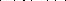 Dokumenty, o którym mowa w pkt 4.1 powinny być wystawione nie wcześniej niż 3 miesiące przed ich złożeniem.Jeżeli w kraju. w którym Wykonawca ma siedzibę lub miejsce zamieszkania, nie wydaje się dokumentów, o których mowa w pkt 4.1, lub gdy dokumenty te nie odnoszą się do wszystkich przypadków, o których mowa w art. 108 ust. 1 pkt 1, 2 i 4, art. 109 ust. 1 pkt 1. 2 lit. a i b oraz pkt 3 ustawy, zastępuje się je odpowiednio w całości lub w części dokumentem zawierającym odpowiednio oświadczenie wykonawcy, ze wskazaniem osoby albo osób uprawnionych do jego reprezentacji, lub oświadczenie osoby, której dokument miał dotyczyć, złożone pod przysięgą, lub, jeżeli w kraju, w którym wykonawca ma siedzibę lub miejsce zamieszkania nie ma przepisów o oświadczeniu pod przysięgą, złożone przed organem sądowym lub administracyjnym, notariuszem, organem samorządu zawodowego lub gospodarczego, właściwym ze względu na siedzibę lub miejsce zamieszkania wykonawcy. Przepis ust. 5 stosuje się.ROZDZIAŁ VIII. INFORMACJE O SPOSOBIE POROZUMIEWANIA SIĘ ZAMAWIAJĄCEGO Z WYKONAWCAMI ORAZ PRZEKAZYWANIA OŚWIADCZEŃ LUB DOKUMENTÓW, A TAKŻE WSKAZANIE OSÓB UPRAWNIONYCH DO POROZUMIEWANIA SIĘ Z WYKONAWCAMI. Komunikacja między Zamawiającym, a Wykonawcami, w tym wszelkie oświadczenia, wnioski, zawiadomienia oraz informacje Zamawiający i Wykonawcy przekazują wyłącznie za pośrednictwem Platformy Zakupowej, z zachowaniem formy elektronicznej. Za datę wpływu oświadczeń, wniosków, zawiadomień oraz informacji przyjmuje się ich datę wczytania do Platformy Zakupowej.Postępowanie prowadzone jest pod Nr sprawy ZP/39/23/D8/R5/21/001/01Wykonawcy powinni we wszelkich kontaktach z Zamawiającym powoływać się na wskazany numer sprawy.Wszelką korespondencję związana z postepowaniem, należy przekazywać 
z zachowaniem formy elektronicznej za pośrednictwem Platformy Zakupowej.Wykonawca może zwrócić się do Zamawiającego o wyjaśnienie treści Specyfikacji Warunków Zamówienia (SWZ). Wniosek należy przesłać za pośrednictwem Platformy Zakupowej.Zamawiający udzieli wyjaśnień niezwłocznie, jednak nie później niż na 2 dni przed upływem terminu składania ofert, pod warunkiem, że wniosek o wyjaśnienie treści SWZ wpłynął do Zamawiającego na 4 dni przed upływem terminu składania ofert. 
Treść zapytań wraz z wyjaśnieniami oraz informacje o dokonanej zmianie SWZ, 
Zamawiający będzie zamieszczał na platformie w sekcji ”Komunikaty”. Jeżeli wniosek o wyjaśnienie treści SWZ wpłynął do Zamawiającego po upływie terminu jego składania, o którym mowa w pkt 5, Zamawiający nie ma obowiązku udzielania wyjaśnień SWZ oraz obowiązku przedłużania terminu składania ofert.W uzasadnionym przypadku Zamawiający może przed terminem składania ofert zmienić treść dokumentów składających się na niniejszą SWZ.Zamawiający nie zamierza zwoływać zebrania Wykonawców.Osobami uprawnionymi ze strony Zamawiającego do kontaktów z Wykonawcami są:w sprawach proceduralnych: Pan Mieczysław Sienkiewicz - tel. 22 761 46 80Pani Aleksandra Blicharz  – tel. 22 761 46 84ROZDZIAŁ IX. WYMAGANIA DOTYCZĄCE WADIUM Zamawiający żąda wniesienia wadium. Wykonawca przystępujący 
do postępowania jest zobowiązany, przed upływem terminu składania ofert, wnieść wadium w kwocie: 1 800,00 zł (słownie złotych: jeden tysiąc osiemset złotych).Wadium musi obejmować pełen okres związania ofertą.Wadium może być wniesione w jednej lub kilku formach wskazanych w art. 97 ust. 7 ustawy Pzp.Wadium wnoszone w pieniądzu należy wpłacić przelewem na rachunek bankowy w banku PKO Bank Polski S.A., 38 1020 1042 0000 8002 0512 3536, 
zaznaczeniem numeru sprawy ZP/39/23/D8/R5/21/001/01Wadium musi wpłynąć na wskazany rachunek bankowy zamawiającego najpóźniej przed upływem terminu składania ofert (decyduje data wpływu na rachunek bankowy zamawiającego).W przypadku wnoszenia wadium w innej formie gwarancji lub poręczenia, Wykonawca przekazuje Zamawiającemu oryginał gwarancji lub poręczenia, w postaci elektronicznej poprzez wczytanie na Platformie zakupowej. Wadium powinno być oznaczone : Wadium – nr sprawy, nazwa postepowania lub inny pozwalający na identyfikację postępowania. Ponadto powinno zawierać następujące elementy:nazwę dającego zlecenie (wykonawcy), beneficjenta gwarancji (zamawiającego), gwaranta/poręczyciela oraz wskazanie ich siedzib. określenie wierzytelności, która ma być zabezpieczona gwarancją/poręczeniem,kwotę gwarancji/poręczenia,termin ważności gwarancji/poręczenia,zobowiązanie gwaranta do zapłacenia kwoty gwarancji/poręczenia bezwarunkowo, na pierwsze pisemne żądanie zamawiającego, w sytuacjach określonych w art. 98 ust. 6 ustawy Pzp.W przypadku, gdy wykonawca nie wniósł wadium lub wniósł w sposób nieprawidłowy lub nie utrzymywał wadium nieprzerwanie do upływu terminu związania ofertą lub złożył wniosek o zwrot wadium, w przypadku o którym mowa w art. 98 ust. 2 pkt 3 ustawy Pzp, zamawiający odrzuci ofertę na podstawie art. 226 ust. 1 pkt 14 ustawy Pzp.Zamawiający dokona zwrotu wadium na zasadach określonych w art. 98 ust. 1–5 ustawy Pzp.Zamawiający zatrzymuje wadium wraz z odsetkami na podstawie art. 98 ust. 6 ustawy Pzp.W przypadku wniesienia wadium i niezłożenia oferty, Wykonawca jest zobowiązany złożyć do Zamawiającego wniosek o zwrot wadium.ROZDZIAŁ X. TERMIN ZWIĄZANIA OFERTĄ.Zgodnie z art. 307 ust. 1 ustawy Pzp Wykonawca związany jest złożoną ofertą przez okres 30 dni, przy czym pierwszym dniem terminu związania ofertą jest dzień, w którym upływa termin składania ofert. Termin związania ofertą upływa dnia 13.12.2023 roku.W przypadku, gdy wybór najkorzystniejszej oferty nie nastąpi przed upływem terminu związania ofertą, o którym mowa w ust. 1, zamawiający przed upływem terminu związania ofertą, zwraca się jednokrotnie do wykonawców o wyrażenie zgody na przedłużenie tego terminu o wskazywany przez niego okres, nie dłuższy niż 30 dni.Przedłużenie terminu związania ofertą, o którym mowa w ust. 2, wymaga złożenia przez wykonawcę pisemnego oświadczenia o wyrażeniu zgody na przedłużenie terminu związania ofertą.Przedłużenie terminu związania ofertą jest dopuszczalne tylko z jednoczesnym przedłużeniem okresu ważności wadium albo jeżeli nie jest to możliwe, z wniesieniem nowego wadium na przedłużony okres związania ofertą. Na podstawie art. 226 ust.1 pkt. 12 Pzp zamawiający odrzuci ofertę, jeżeli wykonawca nie wyrazi pisemnej zgody, o której mowa w ust. 3, na przedłużenie terminu związania ofertą.ROZDZIAŁ XI. OPIS SPOSOBU PRZYGOTOWYWANIA OFERT.Ofertę należy złożyć pod rygorem nieważności w formie elektronicznej lub w postaci elektronicznej opatrzonej podpisem zaufanym lub podpisem osobistym przez osoby upoważnione do tych czynności. Wykonawca składa ofertę na Formularzu Ofertowym wg Załącznika Nr 1 do SWZ i Załącznik Nr 2 (formularz cenowy) oraz załącza Załączniki określone w Rozdziale VII pkt 2 SWZ. Treść złożonej oferty musi być zgodna z wymaganiami Zamawiającego określonymi w dokumentach zamówienia. Wykonawca ma prawo złożyć tylko jedną ofertę. Oferta powinna być sporządzona w języku polskim, pod rygorem nieważności w formie elektronicznej lub w postaci elektronicznej opatrzonej podpisem zaufanym lub podpisem osobistym. Ofertę należy złożyć wyłącznie za pośrednictwem Platformy Zakupowej.Wykonawca poniesie wszelkie koszty związane z przygotowaniem i złożeniem 
oferty.Zamawiający informuje, że zgodnie z art. 74 ust. 1 ustawy oferty składane w postępowaniu o zamówienie publiczne są jawne i podlegają udostępnieniu niezwłocznie po ich otwarciu ofert, z wyjątkiem informacji stanowiących tajemnicę przedsiębiorstwa w rozumieniu przepisów o zwalczaniu nieuczciwej konkurencji. Jeśli Wykonawca nie później niż w terminie składania ofert zastrzegł, że nie mogą one być udostępniane oraz wykazał, iż zastrzeżone informacje stanowią tajemnicę przedsiębiorstwa. Wykonawca nie może zastrzec informacji określonych w art. 222 ust. 5 ustawy, tj. nazw albo imion i nazwisk oraz siedzib lub miejsc prowadzonej działalności gospodarczej albo miejsc zamieszkania Wykonawców, których oferty zostały otwarte, cen tub kosztów zawartych w ofertach.Uwaga: Wszelkie informacje stanowiące tajemnicę przedsiębiorstwa w rozumieniu ustawy z dnia 16 kwietnia 1993 r. o zwalczaniu nieuczciwej konkurencji (tj. Dz. U. z 2020 r. poz. 1913), które Wykonawca zamierza zastrzec, jako tajemnicę przedsiębiorstwa, muszą zostać załączone na Platformie Zakupowej w osobnym pliku w miejscu właściwym dla Informacji stanowiących tajemnicę przedsiębiorstwa.Wykonawcy mogą wspólnie ubiegać się o udzielenie zamówienia, w takim 
       przypadku:oferta Wykonawców wspólnie ubiegających się o udzielenie zamówienia musi być podpisana w taki sposób. by prawnie zobowiązywała wszystkich Wykonawców występujących wspólnie,każdy z Wykonawców wspólnie ubiegających się o udzielenie zamówienia musi udokumentować, że nie podlega wykluczeniu z postępowania na podstawie art. 108 ust. 1 oraz z art. 109 ust. 1 pkt 1, 4 ustawy na podstawie przesłanek określonych w Rozdziale VI ust.7 pkt. 7.1 i 7.2. SWZ ,zgodnie z art. 58 ust. 2 ustawy muszą ustanowić pełnomocnika do reprezentowania ich w postępowaniu o udzielenie niniejszego zamówienia albo do reprezentowania ich w postępowaniu oraz zawarcia umowy o udzielenie przedmiotowego zamówienia publicznego,wszelka korespondencja oraz rozliczenia dokonywane będą wyłącznie 
         z pełnomocnikiem,przed podpisaniem umowy przedłożą pełnomocnictwo do zawarcia umowy w sprawie zamówienia publicznego, jeżeli pełnomocnictwo takie nie zostało dołączone do oferty, oraz na żądanie zamawiającego umowę regulującą ich wzajemną współpracę.ROZDZIAŁ XII. FORMA DOKUMENTÓW SKŁADANYCH W POSTĘPOWANIU.1. Wszystkie dokumenty wchodzące w skład oferty oraz składane w trakcie postępowania należy złożyć na Platformie Zakupowej w formie elektronicznej, podpisane kwalifikowanym podpisem elektronicznym wystawionym przez dostawcę kwalifikowanej usługi zaufania, będącego podmiotem świadczącym usługi certyfikacyjne - podpis elektroniczny spełniający wymogi bezpieczeństwa określone w ustawie z dnia 5 września 2016 r. — o usługach zaufania oraz identyfikacji elektronicznej (tj. Dz. U. z 2020 r. poz. 1173 ze zm.) lub w postaci elektronicznej opatrzonej podpisem zaufanym lub podpisem osobistym przez osoby upoważnione do tych czynności.Dokumenty i oświadczenia wchodzące w skład oferty oraz składane w trakcie postępowania, sporządzone w językach obcych muszą być złożone wraz z tłumaczeniami na język polski.W przypadku gdy podmiotowe środki dowodowe, przedmiotowe środki dowodowe, inne dokumenty, w tym dokumenty, o których mowa w art. 94 ust. 2 ustawy, lub dokumenty potwierdzające umocowanie do reprezentowania odpowiednio wykonawcy, wykonawców wspólnie ubiegających się o udzielenie zamówienia publicznego, podmiotu udostępniającego zasoby na zasadach określonych w art. 118 ustawy lub podwykonawcy niebędącego podmiotem udostępniającym zasoby na takich zasadach, zwane dalej „dokumentami potwierdzającymi umocowanie do reprezentowania", zostały wystawione przez upoważnione podmioty inne niż wykonawca, wykonawca wspólnie ubiegający się o udzielenie zamówienia, podmiot udostępniający zasoby lub podwykonawca, zwane dalej „upoważnionymi podmiotami”, jako dokument elektroniczny, przekazuje się ten dokument.W przypadku gdy podmiotowe środki dowodowe, przedmiotowe środki dowodowe, inne dokumenty, w tym dokumenty, o których mowa w art. 94 ust. 2 ustawy, lub dokumenty potwierdzające umocowanie do reprezentowania, zostały wystawione przez upoważnione podmioty jako dokument w postaci papierowej, przekazuje się cyfrowe odwzorowanie tego dokumentu opatrzone kwalifikowanym podpisem elektronicznym, podpisem zaufanym lub osobistym, poświadczające zgodność cyfrowego odwzorowania z dokumentem w postaci papierowej. Poświadczenia zgodności cyfrowego odwzorowania z dokumentem w postaci papierowej, o którym mowa w ust. 4, dokonuje w przypadku:podmiotowych środków dowodowych oraz dokumentów potwierdzających umocowanie do reprezentowania — odpowiednio wykonawca, wykonawca wspólnie ubiegający się o udzielenie zamówienia, podmiot udostępniający zasoby lub podwykonawca, w zakresie podmiotowych środków dowodowych lub dokumentów potwierdzających umocowanie do reprezentowania, które każdego z nich dotyczą;przedmiotowych środków dowodowych — odpowiednio wykonawca lub wykonawca wspólnie ubiegający się o udzielenie zamówienia;innych dokumentów, w tym dokumentów, o których mowa w art. 94 ust. 2 ustawy — odpowiednio wykonawca lub wykonawca wspólnie ubiegający się o udzielenie zamówienia, w zakresie dokumentów, które każdego z nich dotyczą.Przez cyfrowe odwzorowanie, o którym mowa w ust.  5 oraz ust. 8 -10, należy rozumieć dokument elektroniczny będący kopią elektroniczną treści zapisanej w postaci papierowej, umożliwiający zapoznanie się z tą treścią i jej zrozumienie, bez konieczności bezpośredniego dostępu do oryginału.Podmiotowe środki dowodowe, w tym oświadczenie, o którym mowa w art. 117 ust. 4 ustawy, oraz zobowiązanie podmiotu udostępniającego zasoby, przedmiotowe środki dowodowe. dokumenty, o których mowa w art. 94 ust. 2 ustawy, niewystawione przez upoważnione podmioty oraz pełnomocnictwo przekazuje się w postaci elektronicznej i opatruje się kwalifikowanym podpisem elektronicznym, podpisem zaufanym lub podpisem osobistym.W przypadku gdy podmiotowe środki dowodowe, w tym oświadczenie. o którym mowa w art. 117 ust. 4 ustawy, oraz zobowiązanie podmiotu udostępniającego zasoby, przedmiotowe środki dowodowe, dokumenty, o których mowa w art. 94 ust. 2 ustawy, niewystawione przez upoważnione podmioty lub pełnomocnictwo, zostały sporządzone jako dokument w postaci papierowej i opatrzone własnoręcznym podpisem, przekazuje się cyfrowe odwzorowanie tego dokumentu opatrzone kwalifikowanym podpisem elektronicznym, podpisem zaufanym lub podpisem osobistym poświadczającym zgodność cyfrowego odwzorowania z dokumentem w postaci papierowej.Poświadczenia zgodności cyfrowego odwzorowania z dokumentem w postaci papierowej, o którym mowa w ust 8, dokonuje w przypadku:podmiotowych środków dowodowych — odpowiednio wykonawca, wykonawca wspólnie ubiegający się o udzielenie zamówienia, podmiot udostępniający zasoby lub podwykonawca, w zakresie podmiotowych środków dowodowych, które każdego z nich dotyczą;przedmiotowego środka dowodowego, dokumentu, o którym mowa w art. 94 ust. 2 ustawy. oświadczenia, o którym mowa w art. 117 ust. 4 ustawy, lub zobowiązania podmiotu udostępniającego zasoby — odpowiednio wykonawca lub wykonawca wspólnie ubiegający się o udzielenie zamówienia; pełnomocnictwa — mocodawca.Poświadczenia zgodności cyfrowego odwzorowania z dokumentem w postaci papierowej, o którym mowa w ust. 4 i 8, może dokonać również notariusz.W przypadku przekazywania w postępowaniu lub konkursie dokumentu elektronicznego w formacie poddającym dane kompresji, opatrzenie pliku zawierającego skompresowane dokumenty kwalifikowanym podpisem elektronicznym, podpisem zaufanym lub podpisem osobistym jest równoznaczne z opatrzeniem wszystkich dokumentów zawartych w tym pliku odpowiednio kwalifikowanym podpisem elektronicznym, podpisem zaufanym lub podpisem osobistym.ROZDZIAŁ XIII. SPOSÓB ORAZ TERMIN SKŁADANIA I OTWARCIA OFERT. Termin składania ofert i otwarcia ofert.1.1. Ofertę pod rygorem nieważności należy złożyć w formie elektronicznej lub w postaci elektronicznej opatrzonej podpisem zaufanym lub podpisem osobistym przez osoby upoważnione do tych czynności. Ofertę należy złożyć na Platformie Zakupowej udostępnionej przez Zamawiającego na stronie internetowej https://platformazakupowa.pl/pn/witu.Termin składania ofert upływa w dniu 14.11.2023 r. o godzinie 11:00.Otwarcie ofert nastąpi niezwłocznie po upływie terminu składania ofert tj. w dniu 14.11.2023 r. o godzinie 11:15.Zamawiający nie bierze odpowiedzialności za nieprawidłowe złożenie oferty wynikające z niezastosowania się przez Wykonawcę do wymagań niniejszej SWZ.Uwaga: Sposób przygotowania i złożenia oferty wraz z załącznikami oraz warunki dotyczące podpisu elektronicznego zostały opisane w zakładce „Instrukcje dla Wykonawców" na stronie internetowej pod adresem https://platformazakupowa.pl/strona/45-instrukcjeWarunki zmiany i wycofania złożonej oferty.Na Platformie Zakupowej w zakładce „Instrukcje dla Wykonawców” opisana jest szczegółowa procedura zmiany i wycofania oferty.Wykonawca po upływie terminu do składania ofert nie może skutecznie 
dokonać zmiany ani wycofać złożonej oferty (załączników).Oferta złożona po terminie zostanie odrzucona na podstawie art. 226 ust. 1 pkt 1 ustawy.Jeżeli otwarcie ofert następuje przy użyciu systemu teleinformatycznego,             w przypadku awarii tego systemu, która powoduje brak możliwości otwarcia ofert w terminie określonym przez zamawiającego, otwarcie ofert następuje niezwłocznie 
po usunięciu awarii.Zamawiający poinformuje o zmianie terminu otwarcia ofert na stronie internetowej prowadzonego postępowania.Zgodnie z art. 222 ust. 4 Pzp zamawiający najpóźniej przed otwarciem ofert udostępnia na stronie internetowej prowadzonego postępowania (Platformie) informację o kwocie, jaką zamierza przeznaczyć na sfinansowanie zamówienia.Zgodnie z art. 222 ust. 5 Pzp niezwłocznie po otwarciu ofert zamawiający zamieszcza na stronie internetowej (Platformie) informacje o:nazwach albo imionach i nazwiskach oraz siedzibach lub miejscach prowadzonej działalności gospodarczej albo miejscach zamieszkania wykonawców, których oferty zostały otwarte; cenach lub kosztach zawartych w ofertach.ROZDZIAŁ XIV. OPIS SPOSOBU OBLICZENIA CENY.Wykonawca określi cenę przedmiotu zamówienia w złotych polskich, która obejmować będzie wykonanie przedmiotu zamówienia na warunkach określonych w Specyfikacji Warunków Zamówienia. W cenie ofertowej Wykonawca zobowiązany jest ująć wszystkie przewidywane koszty związane z realizacją zamówienia, w tym podatek VAT naliczony zgodnie z obowiązującymi przepisami, koszty transportu i obsługi, oraz wszystkie inne koszty wynikające z zapisów SWZ i projektu postanowień umowy, bez których realizacja zamówienia nie byłaby możliwa.Cena oferty uwzględnia wszystkie zobowiązania, musi być wyrażona w złotych polskich (PLN) cyfrowo i słownie z dokładnością do dwóch miejsc po przecinku, z wyodrębnieniem podatku VAT. Ceną w rozumieniu art. 3 ust. 1 pkt 1 i ust. 2 ustawy z dnia 9 maja 2014 r. o informowaniu o cenach towarów i usług (Dz. U. z 2019 r., poz. 178) będzie wartość wyrażona w jednostkach pieniężnych, którą kupujący jest zobowiązany zapłacić przedsiębiorcy za towar lub usługę. Cena oferty musi być podana w PLN cyfrowo i słownie z dokładnością do dwóch miejsc po przecinku (zasada zaokrąglenia – poniżej 5 należy końcówkę pominąć, powyżej i równe 5 należy zaokrąglić w górę).Zamawiający przyjmie do oceny podaną przez Wykonawców wartość brutto.Cenę za wykonanie przedmiotu zamówienia należy przedstawić w Formularzu cenowym wg Załącznika 2 do SWZ.  Tak obliczoną cenę należy przenieść do Formularza ofertowego – wg Załącznika Nr 1 do SWZ. Jeżeli została złożona oferta, której wybór prowadziłby do powstania u zamawiającego obowiązku podatkowego zgodnie z ustawą z dnia 11 marca 2004 r. o podatku od towarów i usług (t.j. Dz. U. z 2020 r. poz. 106, ze zm.), dla celów zastosowania kryterium ceny lub kosztu zamawiający dolicza do przedstawionej w tej ofercie ceny kwotę podatku od towarów i usług, którą miałby obowiązek rozliczyć.W składanej ofercie, Wykonawca ma obowiązek:poinformowania zamawiającego, że wybór jego oferty będzie prowadził do powstania u Zamawiającego obowiązku podatkowego;wskazania nazwy (rodzaju) towaru lub usługi, których dostawa lub świadczenie będą prowadziły do powstania obowiązku podatkowego;wskazania wartości towaru lub usługi objętego obowiązkiem podatkowym zamawiającego, bez kwoty podatku;wskazania stawki podatku od towarów i usług, która zgodnie z wiedzą wykonawcy, będzie miała zastosowanie.ROZDZIAŁ XV. OPIS KRYTERIÓW OCENY OFERT, WRAZ Z PODANIEM WAG TYCH KRYTERIÓW I SPOSOBU OCENY OFERT. Najkorzystniejszą ofertą będzie oferta, która przedstawia najkorzystniejszy bilans  ceny i innych kryteriów odnoszących się do przedmiotu zamówienia publicznegoOcenie ofert podlegają tylko oferty niepodlegające odrzuceniu.Przy wyborze oferty zamawiający będzie się kierował następującymi kryteriami:Cena brutto Znaczenie kryterium (waga) - 90% Oferta z najniższą ceną otrzyma 90 pkt., inne proporcjonalnie mniej 
   według wzoru:                                            najniższa cena oferty brutto Ocena punktowa (C) = ------------------------------------------- x 100 pkt. x 90%                                            cena brutto badanej oferty Termin realizacjiZnaczenie kryterium (waga) - 10% Oferta z najkrótszym terminem  realizacji otrzyma 10 pkt., inne    proporcjonalnie mniej  według wzoru:                               najkrótszy termin realizacji (liczba  pełnych dni) Ocena punktowa (T) = -------------------------------------------------------- x 100 pkt. x 10%                            termin realizacji oferty badanej (liczba pełnych dni)Zamawiający informuje, że maksymalny termin realizacji wynosi 30 dni  (pełnych kalendarzowych) od dnia zawarcia umowy przy czym nie mniej niż 3 dni kalendarzowych. W przypadku nie określenia terminu realizacji przez Wykonawcę, Zamawiający przyjmuje maksymalny termin realizacji wyznaczony            w przetargu tj. 30 dni.4. Ostateczna liczba punktów uzyskanych przez wykonawcę obliczna jest jako suma     punktów poszczególnych kryteriów.                                                          P = C + T Przez najkorzystniejszą ofertę należy rozumieć ofertę, która przedstawia 
najkorzystniejszy bilans punktów w kryteriach ceny oraz pozostałych kryteriów. Punktacja przyznawana ofertom w kryterium – cena – będzie liczona z dokładnością do dwóch miejsc po przecinku. Najwyższa liczba punktów wyznaczy najkorzystniejszą ofertę. Zamawiający udzieli zamówienia wykonawcy, którego oferta odpowiadać będzie wszystkim wymaganiom przedstawionym w ustawie PZP oraz w SWZ i zostanie oceniona jako najkorzystniejsza w oparciu o podane kryteria wyboru.Jeżeli nie można wybrać oferty najkorzystniejszej z uwagi na to, że dwie lub więcej ofert przedstawia taki sam bilans ceny i innych kryteriów oceny ofert, Zamawiający spośród tych ofert wybiera ofertę która otrzymała najwyższą ocenę w kryterium o najwyższej wadze.  Jeżeli oferty otrzymały taką samą ocenę w kryterium o najwyższej wadze, zamawiający wybiera ofertę z najniższą ceną.  Jeżeli nie można dokonać wyboru oferty, w sposób o którym mowa w ust.9, zamawiający wzywa wykonawców, którzy złożyli te oferty, do złożenia w terminie określonym przez zamawiającego ofert dodatkowych zawierających nową cenę. Wykonawcy, składając oferty dodatkowe, nie mogą oferować cen wyższych niż zaoferowane w uprzednio złożonych przez nich ofertach. Zamawiający wybiera najkorzystniejszą ofertę w terminie związania ofertą określonym w dokumentach zamówienia.  Jeżeli termin związania ofertą upłynął przed wyborem najkorzystniejszej oferty, zamawiający wzywa wykonawcę, którego oferta otrzymała najwyższą ocenę, do wyrażenia, w wyznaczonym przez zamawiającego terminie, pisemnej zgody na wybór jego oferty. W przypadku braku zgody, o której mowa w ust. 12, zamawiający zwraca się o wyrażenie takiej zgody do kolejnego wykonawcy, którego oferta została najwyżej oceniona, chyba że zachodzą przesłanki do unieważnienia postępowania. ROZDZIAŁ XVI. INFORMACJE DOTYCZĄCE ZABEPIECZENIA NALEŻYTEGO WYKONANIA UMOWY.Od Wykonawcy, którego oferta zostanie wybrana jako najkorzystniejsza, wymagane będzie wniesienie, przed zawarciem umowy, zabezpieczenia należytego wykonania umowy w wysokości 5% ceny całkowitej podanej w ofercie za wykonanie całości przedmiotu zamówienia. Zabezpieczenie służy pokryciu roszczeń z tytułu niewykonania lub nienależytego wykonania umowy.Zabezpieczenie należytego wykonania umowy może być wnoszone według wyboru wykonawcy w jednej lub w kilku formach wskazanych w art. 450 ust. 1 ustawy Pzp tj.: - pieniądzu;      - poręczeniach bankowych lub poręczeniach spółdzielczej kasy oszczędnościowo-kredytowej, z tym że zobowiązanie kasy jest zawsze zobowiązaniem pieniężnym;- gwarancjach bankowych;- gwarancjach ubezpieczeniowych;- poręczeniach udzielanych przez podmioty, o których mowa w art. 6b ust. 5 pkt 2 ustawy z 9 listopada 2000 r. o utworzeniu Polskiej Agencji Rozwoju Przedsiębiorczości.3. Zamawiający nie wyraża zgody na wniesienie zabezpieczenia w formach wskazanych w art. 450 ust. 2 ustawy Pzp.4. Do zmiany formy zabezpieczenia w trakcie realizacji umowy stosuje się art. 451 ustawy Pzp.5. Zamawiający zwróci zabezpieczenie w terminach i na zasadach określonych w projekcie postanowień umowy. Zabezpieczenie wnoszone w pieniądzu powinno zostać wpłacone przelewem na rachunek bankowy zamawiającego w banku w banku PKO Bank Polski S.A., 
38 1020 1042 0000 8002 0512 3536, Nr sprawy ZP/39/23/D8/R5/21/001/01Zabezpieczenie wnoszone w formie innej niż w pieniądzu powinno być dostarczone w formie oryginału, przez wykonawcę do siedziby zamawiającego, najpóźniej w dniu podpisania umowy – do chwili jej podpisania.Treść oświadczenia zawartego w gwarancji lub w poręczeniu musi zostać zaakceptowana przez zamawiającego przed podpisaniem umowy.ROZDZIAŁ XVII. INFORMACJE O FORMALNOŚCIACH, JAKIE POWINNY ZOSTAĆ DOPEŁNIONE PO WYBORZE OFERTY W CELU ZAWARCIA UMOWY W SPRAWIE ZAMÓWIENIA PUBLICZNEGO.Zamawiający poinformuje wykonawcę, któremu zostanie udzielone zamówienie, o miejscu i terminie zawarcia umowy.Zawarcie umowy nastąpi wg treści projektu postanowień umowy – Załącznik Nr 6 do SWZ.W przypadku złożenia oferty przez Wykonawców wspólnie ubiegających się o udzielenie zamówienia na żądanie Zamawiającego zobowiązani są przedłożyć umowę regulującą ich wzajemną współpracęWykonawca przed zawarciem umowy:poda wszelkie informacje niezbędne do wypełnienia treści umowy na wezwanie zamawiającego,wniesie zabezpieczenie należytego wykonania umowy.W przypadku, gdy Wykonawca, którego oferta została wybrana jako najkorzystniejsza, uchyla się od zawarcia umowy w sprawie zamówienia publicznego, Zamawiający może dokonać ponownego badania i oceny ofert spośród ofert pozostałych w postępowaniu Wykonawców oraz wybrać najkorzystniejszą ofertę albo unieważnić postępowanie.Zamawiający dopuszcza zmiany postanowień zawartej umowy w stosunku do treści oferty, na podstawie której dokonano wyboru wykonawcy. Warunki zmian zostały opisane w projektowanych postanowieniach umowy. ROZDZIAŁ XVIII. POUCZENIE O ŚRODKACH OCHRONY PRAWNEJ PRZYSŁUGUJĄCYCH WYKONAWCY Wykonawcom lub innym podmiotom, którzy mają lub mieli interes w uzyskaniu danego zamówienia oraz ponieśli lub mogą ponieśli lub mogą ponieść szkodę w wyniku naruszenia przez Zamawiającego przepisów ustawy przysługują środki ochrony prawnej określone w dziale IX ustawy.Środki ochrony prawnej wobec ogłoszenia wszczynającego postępowanie o udzielenie zamówienia lub ogłoszenia o konkursie oraz dokumentów zamówienia przysługują również  organizacjom wpisanym na listę, o której mowa w art. 469 pkt 15, oraz Rzecznikowi Małych i Średnich Przedsiębiorców.Odwołanie przysługuje na:niezgodną z przepisami ustawy czynność zamawiającego, podjętą w postępowaniu o udzielenie zamówienia, w tym na projektowane postanowienie umowy;zaniechanie czynności w postępowaniu o udzielenie zamówienia, do której zamawiający był obowiązany na podstawie ustawy; Odwołanie zawiera dane wskazane w art. 516 ust. 1 ustawy.Odwołanie wnosi się do Prezesa Krajowej Izby Odwoławczej. Pisma w postępowaniu odwoławczym wnosi się w formie pisemnej albo w formie elektronicznej albo w postaci elektronicznej, z tym że odwołanie i przystąpienie do postępowania odwoławczego, wniesione w postaci elektronicznej, wymagają opatrzenia podpisem zaufanym.Pisma składane w toku postępowania odwoławczego przez strony oraz uczestników postępowania odwoławczego wnosi się z odpisami dla stron oraz uczestników postępowania odwoławczego, jeżeli pisma te składane są w formie pisemnej.Odwołujący przekazuje Zamawiającemu odwołanie wniesione w formie elektronicznej albo postaci elektronicznej albo kopię tego odwołania, jeżeli zostało ono wniesione w formie pisemnej, przed upływem terminu do wniesienia odwołania w taki sposób, aby mógł on zapoznać się z jego treścią przed upływem tego terminu. Domniemywa się, że Zamawiający mógł zapoznać się z treścią odwołania przed upływem terminu do jego wniesienia, jeżeli przekazanie odpowiednio odwołania albo jego kopii nastąpiło przed upływem terminu do jego wniesienia przy użyciu środków komunikacji elektronicznej.Odwołanie wnosi się w terminie:5 (pięciu) dni od dnia przekazania informacji o czynności Zamawiającego stanowiącej podstawę jego wniesienia — jeżeli informacja została przesłana przy użyciu środków komunikacji elektronicznej, albo w terminie 10 (dziesięciu) dni — jeżeli informacja została przekazana w inny sposób;5 (pięciu) dni od dnia zamieszczenia ogłoszenia w Biuletynie Zamówień Publicznych lub dokumentów zamówienia na stronie internetowej — wobec treści ogłoszenia oraz treści dokumentów zamówienia;5 (pięciu) dni od dnia, w którym powzięto lub przy zachowaniu należytej staranności można było powziąć wiadomość o okolicznościach stanowiących podstawę jego wniesienia — wobec czynności innych niż  określone w pkt 8.1 i 8.2 powyżej. XIX . KLAUZULE INFORMACYJNE W ZAKRESIE DANYCH OSOBOWYCH.Zgodnie z art. 13 rozporządzenia Parlamentu Europejskiego i Rady (UE) 2016/679              z dnia 27 kwietnia 2016 r. w sprawie ochrony osób fizycznych w związku                        z przetwarzaniem danych osobowych i w sprawie swobodnego przepływu takich danych oraz uchylenia dyrektywy 95/46/WE (ogólne rozporządzenie o ochronie danych) (Dz. Urz. UE L 119 z 04.05.2016, str. 1), dalej „Rozporządzenie”, informuję, że: 	Administratorem danych osobowych (dalej: Administrator) pozyskanych w toku postępowania jest Wojskowy Instytut Techniczny Uzbrojenia, ul. Prymasa Stefana Wyszyńskiego 7, 05-220 Zielonka.  Administrator wyznaczył inspektora danych osobowych. Kontakt w sprawach danych osobowych można uzyskać poprzez e-mail:iod@witu.mil.pl lub pisemnie           pod adresem ul. Prymasa Stefana Wyszyńskiego 7, 05-220 Zielonka.  Dane osobowe przetwarzane będą na podstawie art. 6 ust. 1 lit. c Rozporządzenia w celu: przeprowadzenia niniejszego postępowania o udzielenie zamówienia publicznego, w tym także na potrzeby postępowania przed Krajową Izbą Odwoławczą i 
Sądami; realizacji umowy, która zostanie zawarta w wyniku przeprowadzenia postępowania o udzielenie zamówienia publicznego, przekazania dokumentacji do organów kontrolnych.Dane osobowe pozyskane w ramach niniejszego postępowania będą przechowywane przez okres realizacji umowy, a po jej zakończeniu przez okres wymagany 
do archiwizacji tego typu dokumentów zgodnie z przepisami prawa (w tym uregulowań wewnętrznych).Obowiązek podania przez Panią/Pana danych osobowych bezpośrednio Pani/Pana dotyczących jest wymogiem ustawowym określonym w przepisach ustawy Pzp, związanym z udziałem w postępowaniu o udzielenie zamówienia publicznego; 
konsekwencje niepodania określonych danych wynikają z ustawy Pzp; W odniesieniu do Pani/Pana danych osobowych decyzje nie będą podejmowane w sposób zautomatyzowany, stosowanie do art. 22 Rozporządzenia;Posiada Pani/Pan:−	na podstawie art. 15 Rozporządzenia prawo dostępu do danych osobowych Pani/Pana dotyczących;−	na podstawie art. 16 Rozporządzenia prawo do sprostowania Pani/Pana danych 
osobowych* Wyjaśnienie: skorzystanie z prawa do sprostowania nie może skutkować zmianą wyniku postępowania o udzielenie zamówienia publicznego ani zmianą postanowień umowy w zakresie niezgodnym z ustawą Pzp oraz nie może naruszać integralności protokołu oraz jego załączników.;−	na podstawie art. 18 Rozporządzenia prawo żądania od administratora ograniczenia przetwarzania danych osobowych z zastrzeżeniem przypadków, o których mowa w art. 18 ust. 2 Rozporządzenia** (Wyjaśnienie: prawo do ograniczenia przetwarzania nie ma zastosowania w odniesieniu do przechowywania, w celu zapewnienia korzystania ze środków ochrony prawnej lub w celu ochrony praw innej osoby fizycznej lub prawnej, lub z uwagi na ważne względy interesu publicznego Unii Europejskiej lub państwa członkowskiego).−	prawo do wniesienia skargi do Prezesa Urzędu Ochrony Danych Osobowych, gdy uzna Pani/Pan, że przetwarzanie danych osobowych Pani/Pana dotyczących narusza przepisy Rozporządzenia;Nie przysługuje Pani/Panu:−	w związku z art. 17 ust. 3 lit. b, d lub e Rozporządzenia prawo do usunięcia danych osobowych;−	prawo do przenoszenia danych osobowych, o którym mowa w art. 20 Rozporządzenia;−	na podstawie art. 21 Rozporządzenia prawo sprzeciwu, wobec przetwarzania danych osobowych, gdyż podstawą prawną przetwarzania Pani/Pana danych osobowych jest art. 6 ust. 1 lit. c Rozporządzenia.       W związku z tym, Wykonawca przystępując do postępowania jest obowiązany do wyrażenia zgody na przetwarzanie informacji zawierających dane osobowe oraz do pisemnego poinformowania i uzyskania zgody każdej osoby, której dane osobowe będą  podane w ofercie, oświadczeniach i dokumentach złożonych w postępowaniu. Na tę okoliczność Wykonawca złoży stosowne pisemne oświadczenie, zawarte w formularzu ofertowym.ROZDZIAŁ XX. WYKAZ ZAŁĄCZNIKÓW DO SWZ:    Formularz ofertowy – Załącznik Nr 1Formularz cenowy_ zawierający opis (stanowi integralną część formularza ofertowego) – Załącznik nr 2Wzór oświadczenia wykonawcy o braku podstaw do wykluczenia 
z postępowania – Załącznik nr 3Wzór oświadczenie wykonawcy o spełnianiu warunków udziału                                w postępowaniu – Załącznik Nr 3AWzór Oświadczenia podmiotu udostępniającego zasoby – Załącznik nr 3B Wzór świadczenia o przynależności lub braku przynależności do grupy kapitałowej– Załącznik nr 4Wzór Wykazu wykonanych dostaw – Załącznik nr 5Projektowane  postanowienia umowy – Załącznik nr 6Wyk. M.S.ZAMAWIAJĄCY:WOJSKOWY INSTYTUT TECHNICZNY UZBROJENIA05-220 Zielonka, ul. Prymasa Stefana Wyszyńskiego 7  tel. 22 761- 46- 80 NIP        125-00-00-208REGON        010153990                                    e-mail:witu@witu.mil.pl                         www.witu.mil.pl                                    https://platformazakupowa.pl/pn/wituNrKryteriumWaga1Cena90%2Termin realizacji10 %RAZEM:RAZEM:   100%